Sportpark Einweihung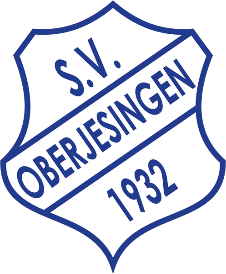 21.09.19 Anmeldung MiniolympiadeGruppenname:   Pro Team max. 4 SpielerAnmeldung Cross Staffel LaufGruppenname:   Pro Team maximal 4 SpielerEin Team besteht aus mindestens 2 und max. 4 Spielern. Teilnehmen können alle von ganz klein bis ganz groß. Die Miniolympiade und der Cross – Staffellauf sind voneinander unabhängig. Wer an beiden Aktionen teilnehmen will muss sich auch für beides anmelden. Die Anmeldungen sollten spätestens am Donnerstag den 19.09.19 im Briefkasten des SVO Sein.Die Miniolympiade beginnt um 14 Uhr und endet um ca. 16 Uhr. Die drei besten Teams erhalten einen Preis. Gespielt wird an 6 Stationen. Diese sind:Der Cross Staffellauf beginnt gegen ca. 16:30 und dauert max. 1 Stunde. Die Strecke geht rund um den alten Sportplatz über verschiedene Hindernisse.  NameVornameAlterNameVornameAlterStationArt1Fußball Slalom 2Fußball Kegeln (Flaschen abschießen) 3Hindernislauf (über Bananen Kartons) auf der neuen Laufbahn (keine Stollenschuhe erlaubt.)4Weitsprung in der neuen Weitsprung Grube5Zielpritschen in einen Basketballkorb 6Zielbaggern auf Holzringe auf dem Boden 